     Form 2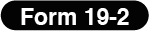 Notification of Changes in Biological Experiment PlanTo: The President, Japan Synchrotron Radiation Research Institute	Date Submitted:   mm/dd/yyAffiliation of Project Leader	Phone #Name of Project Leader	                           I apply in order to examine in the bio safety committee.Confirmation / Approval(Notification of Changes in Biological Experiment Plan – Form 2)1)	Fill in original Title of Experiment field, even if there is no change in the title.2)	Specify the name of strain, such as Staphylococcus aureus, in the Name field. With respect to members to be deleted, just fill in Name field and leave the other fields empty.3)	Check the appropriate box for “Biosafety Level” according to the appendix of the rules.
As for the samples not mentioned in the appendix, check “Others” and add comments to the Remarks field, such as “equivalent to Level 2”.4)	Check the appropriate boxes for Pathogenicity column. If a sample is pathogenic to both human and animals, check both boxes.5)	In the field for “Organisms that could get infected,” name and specify all organisms, such as human, dog, pigeon, rice, onion, etc.6)	If the project leader is replaced, check the Replaced box.7)	If the experiment is conducted by an organization other than JASRI, fill in the Affiliation field with the name of your university and department. If conducted by JASRI, write your group name.1.Title of Experiment 1)OriginalOriginalChangedChanged2. Planned Period of Experiment	Original: From  mm/dd/yy	To  mm/dd/yy	Changed: From  mm/dd/yy	To  mm/dd/yy3.Biological Samples (Added/deleted samples only)2. Planned Period of Experiment	Original: From  mm/dd/yy	To  mm/dd/yy	Changed: From  mm/dd/yy	To  mm/dd/yy3.Biological Samples (Added/deleted samples only)2. Planned Period of Experiment	Original: From  mm/dd/yy	To  mm/dd/yy	Changed: From  mm/dd/yy	To  mm/dd/yy3.Biological Samples (Added/deleted samples only)2. Planned Period of Experiment	Original: From  mm/dd/yy	To  mm/dd/yy	Changed: From  mm/dd/yy	To  mm/dd/yy3.Biological Samples (Added/deleted samples only)2. Planned Period of Experiment	Original: From  mm/dd/yy	To  mm/dd/yy	Changed: From  mm/dd/yy	To  mm/dd/yy3.Biological Samples (Added/deleted samples only)2. Planned Period of Experiment	Original: From  mm/dd/yy	To  mm/dd/yy	Changed: From  mm/dd/yy	To  mm/dd/yy3.Biological Samples (Added/deleted samples only)2. Planned Period of Experiment	Original: From  mm/dd/yy	To  mm/dd/yy	Changed: From  mm/dd/yy	To  mm/dd/yy3.Biological Samples (Added/deleted samples only)2. Planned Period of Experiment	Original: From  mm/dd/yy	To  mm/dd/yy	Changed: From  mm/dd/yy	To  mm/dd/yy3.Biological Samples (Added/deleted samples only)2. Planned Period of Experiment	Original: From  mm/dd/yy	To  mm/dd/yy	Changed: From  mm/dd/yy	To  mm/dd/yy3.Biological Samples (Added/deleted samples only)2. Planned Period of Experiment	Original: From  mm/dd/yy	To  mm/dd/yy	Changed: From  mm/dd/yy	To  mm/dd/yy3.Biological Samples (Added/deleted samples only)2. Planned Period of Experiment	Original: From  mm/dd/yy	To  mm/dd/yy	Changed: From  mm/dd/yy	To  mm/dd/yy3.Biological Samples (Added/deleted samples only)2. Planned Period of Experiment	Original: From  mm/dd/yy	To  mm/dd/yy	Changed: From  mm/dd/yy	To  mm/dd/yy3.Biological Samples (Added/deleted samples only)2. Planned Period of Experiment	Original: From  mm/dd/yy	To  mm/dd/yy	Changed: From  mm/dd/yy	To  mm/dd/yy3.Biological Samples (Added/deleted samples only)2. Planned Period of Experiment	Original: From  mm/dd/yy	To  mm/dd/yy	Changed: From  mm/dd/yy	To  mm/dd/yy3.Biological Samples (Added/deleted samples only)2. Planned Period of Experiment	Original: From  mm/dd/yy	To  mm/dd/yy	Changed: From  mm/dd/yy	To  mm/dd/yy3.Biological Samples (Added/deleted samples only)2. Planned Period of Experiment	Original: From  mm/dd/yy	To  mm/dd/yy	Changed: From  mm/dd/yy	To  mm/dd/yy3.Biological Samples (Added/deleted samples only)2. Planned Period of Experiment	Original: From  mm/dd/yy	To  mm/dd/yy	Changed: From  mm/dd/yy	To  mm/dd/yy3.Biological Samples (Added/deleted samples only)2. Planned Period of Experiment	Original: From  mm/dd/yy	To  mm/dd/yy	Changed: From  mm/dd/yy	To  mm/dd/yy3.Biological Samples (Added/deleted samples only)2. Planned Period of Experiment	Original: From  mm/dd/yy	To  mm/dd/yy	Changed: From  mm/dd/yy	To  mm/dd/yy3.Biological Samples (Added/deleted samples only)2. Planned Period of Experiment	Original: From  mm/dd/yy	To  mm/dd/yy	Changed: From  mm/dd/yy	To  mm/dd/yy3.Biological Samples (Added/deleted samples only)Name 2)Name 2)Name 2)Name 2)Name 2)Name 2)Biosafety Level 3)Biosafety Level 3)Biosafety Level 3)Biosafety Level 3)Pathogenicity 4)Pathogenicity 4)Pathogenicity 4)Pathogenicity 4)Organisms that could get infected 5)Organisms that could get infected 5)Organisms that could get infected 5)RemarksRemarksName 2)Name 2)Name 2)Name 2)Name 2)Name 2)12OthersOthersHumanAnimalPlantPlantOrganisms that could get infected 5)Organisms that could get infected 5)Organisms that could get infected 5)RemarksRemarks4.Project MembersAddedDeletedDeletedReplaced 6)NameNameNameNameAffiliation and phone # 7)Affiliation and phone # 7)Affiliation and phone # 7)Affiliation and phone # 7)Affiliation and phone # 7)Affiliation and phone # 7)(Replaced/added/deleted members only)Project LeaderProject LeaderProject LeaderProject LeaderProject Leader	Phone #	Phone #	Phone #	Phone #	Phone #	Phone #(Replaced/added/deleted members only)Project MemberProject MemberProject MemberProject MemberProject Member	Phone #	Phone #	Phone #	Phone #	Phone #	Phone #Project MemberProject MemberProject MemberProject MemberProject Member	Phone #	Phone #	Phone #	Phone #	Phone #	Phone #Project MemberProject MemberProject MemberProject MemberProject Member	Phone #	Phone #	Phone #	Phone #	Phone #	Phone #6. Main Carry-In DevicesAdded/DeletedAdded/DeletedNameNameNamePurposePurposePurposePurposeArea RequiredArea RequiredAdded/DeletedAdded/DeletedAdded/DeletedAdded/DeletedNamePurposePurposeArea Required(Added/deleted devices only)	m2	m2	m2(Added/deleted devices only)	m2	m2	m2To: The Director GeneralDirector of Safety OfficeBio-safety SupervisorDivision HeadTo: The Director General